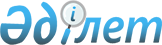 О внесении изменений в приказ Министра по инвестициям и развитию Республики Казахстан от 30 января 2015 года № 77 "Об утверждении Перечня обязательных услуг морского порта"Приказ Министра по инвестициям и развитию Республики Казахстан от 24 июля 2017 года № 491. Зарегистрирован в Министерстве юстиции Республики Казахстан 29 августа 2017 года № 15580
      В соответствии с пунктом 2 статьи 50 Закона Республики Казахстан от 6 апреля 2016 года "О правовых актах" ПРИКАЗЫВАЮ:
      1. Внести в приказ Министра по инвестициям и развитию Республики Казахстан от 30 января 2015 года № 77 "Об утверждении Перечня обязательных услуг морского порта" (зарегистрированный в Реестре государственной регистрации нормативных правовых актов за № 10906, опубликованный 7 июля 2015 года в информационно-правовой системе нормативных правовых актов "Әділет") следующие изменения:
      в Перечне обязательных услуг морского порта, утвержденном указанным приказом:
      подпункты 4) и 5) изложить в следующей редакции:
      "4) причальные - предоставление причала судам для осуществления грузовых и вспомогательных операций;
      5) якорные - предоставление якорной стоянки судам на рейде и/или у причала;".
      2. Комитету транспорта Министерства по инвестициям и развитию Республики Казахстан обеспечить:
      1) государственную регистрацию настоящего приказа в Министерстве юстиции Республики Казахстан;
      2) в течение десяти календарных дней со дня государственной регистрации настоящего приказа направление его копии на бумажном носителе и в электронной форме на казахском и русском языках в Республиканское государственное предприятие на праве хозяйственного ведения "Республиканский центр правовой информации" для официального опубликования и включения в Эталонный контрольный банк нормативных правовых актов Республики Казахстан;
      3) в течение десяти календарных дней после государственной регистрации настоящего приказа направление его копии на официальное опубликование в периодические печатные издания;
      4) размещение настоящего приказа на интернет-ресурсе Министерства по инвестициям и развитию Республики Казахстан;
      5) в течение десяти рабочих дней после государственной регистрации настоящего приказа в Министерстве юстиции Республики Казахстан представление в Юридический департамент Министерства по инвестициям и развитию Республики Казахстан сведений об исполнении мероприятий, согласно подпунктам 1), 2), 3) и 4) настоящего пункта.
      3. Контроль за исполнением настоящего приказа возложить на курирующего вице-министра по инвестициям и развитию Республики Казахстан.
      4. Настоящий приказ вводится в действие по истечении десяти календарных дней после дня его первого официального опубликования.
      "СОГЛАСОВАН"
Министр национальной экономики
Республики Казахстан
_____________________ Т. Сулейменов
31 июля 2017 года
					© 2012. РГП на ПХВ «Институт законодательства и правовой информации Республики Казахстан» Министерства юстиции Республики Казахстан
				
      Министр
по инвестициям и развитию
Республики Казахстан

Ж. Қасымбек
